Supplementary MaterialInterview DescriptionWe included specific questions on the topic and recorded conversations during the interview by every participant. One researcher presided over the interview. The dialogue prompts used in the focus group interview comprised the following: 1) “Please introduce yourself first, including age, expertise, time involved in arthroscopic lateral epicondylalgia surgery, and the number of surgical cases.” 2) “Please discuss the development of arthroscopic lateral epicondylalgia surgery in our department.” 3) “What is your opinion on arthroscopic surgery for refractory lateral epicondylalgia?” The interview was conducted in two rounds; the first round was preliminary investigation, and the second round was further inquiry on specific issues. The interview was conducted in the participants’ conference room, which was quiet and without interruption. The interview audio was recorded and transcribed verbatim.The Chinese transcripts were analysed through thematic analysis using an inductive approach. NVivo 11(QSR international Pty. Ltd., Australia) was used to assist in the analysis of the data. The analysts discussed and agreed on the coding and categorisation after reviewing one-fifth of the whole transcripts. The two researchers subsequently coded the remaining transcripts. Member checking was used to share the results with the participants in a discussion meeting. Comments from responding participants identified no concerns with our interpretations.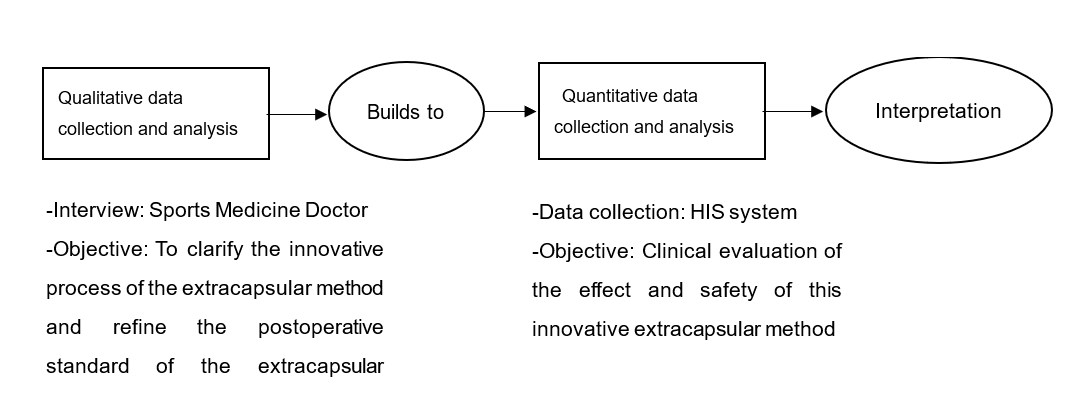 Figure S1. Research on Mixed-Methods through Exploratory Sequence DesignTable S1. Characteristics of participants in the focus group discussionTable S2. The development of refractory tennis elbow treatmentTable S3. Disadvantages of Intracapsular Method and Corresponding Improvement of Extracapsular MethodTable S4. Basic Demographics of PatientsTable S5. Prognostic Evaluation of Arthroscopic Extracapsular Therapy for Refractory Tennis ElbowFootnote: MAYO: Mayo Elbow Performance Score; DASH: Disability of Arm, Shoulder and Hand Score; VAS: Visual Analog Scale.No.GenderAgeYears of surgeryCumulative operation1Male533012,0002Male49267,8003Female42187,2004Male41187,2005Male40175,1006Male40175,1007Male37103,000ProjectThe first stageThe second stageThe third stageDevelopment contentTennis elbow incisionArthroscopic intra-articular treatment of tennis elbowArthroscopic Extracapsular Treatment of Tennis ElbowReports of International PapersIn 1926, Hohmann invented an international operation to release the tendon of extensor carpi radialis brevis.In 1995, Grifka reported arthroscopic treatment of tennis elbowIn 2005, Rubenthaler reported on their previous exploration in this area in 2005. The artificial subcutaneous space was created to complete tendon treatment outside the joint capsule Technology Application of the instituteIn 1973, the institute carried out the first open surgery of tennis elbow.Arthroscopic treatment of tennis elbow began in 2002.In 2005, extra-articular arthroscopy (referred to herein as "extra-capsular method") was started to treat refractory tennis elbow.ItemsIntracapsular methodExtracapsular methodSafetyNerve injuryThe probability of vascular and nerve bundle injury through the approach is relatively high.There is almost no possibility of damaging vascular nerve bundles.Damage to articular capsuleThe tendon injury cannot be directly seen (28%-37.5% have joint capsule tear, which is relatively convenient for observation; others need to open or even remove the joint capsule first)Most of them do not need to open or remove the joint capsule.Tendon sutureRupture of tendon and joint capsule is difficult to suture and joint fluid extravasation is easy to occur.Convenient suture to reduce extravasation of joint fluidConveniencePatient postureThe lateral position is generally required, the positioning of the body position is relatively complicated and takes a long time.  The patient’s comfort is not good.Supine position is sufficient, saving time and labour, and the comfort of patients is better.Doctor’s perspectiveFrom the observation inside the joint capsule, it is not easy to distinguish the anatomical structure of several tendons of the extensor total tendon, therefore, it is more suitable for tendon release operation, and tendon cleaning operation is not easy.Observing from the surface of extensor tendon, it is easier to see the anatomical structure clearly, so it is more suitable for cleaning the tendon injury focus.External epicondylar drilling (microfracture) and decortication (due to the limitation of the conventional anterior medial observation approach, the tendon insertion bone bed is observed from the medial side of the joint, not directly)Observation from tendon surface to joint direction is direct vision.Learning curveHigh technical threshold and long learning curveThe technical threshold is relatively lower and the learning curve is relatively shorter.ItemsNValueAge（m±sd）4344.4±5.2Gender   Male 1432.6%   Female 2967.4%Preoperative diagnosis  Left tennis elbow 1227.9%  Right tennis elbow 3172.1%ItemsNmeanStandard deviationMinimum valueMaximum valueMedianPreoperative MAYO score4354.4421.3709558Preoperative DASH score4354.7423.3011.6710056.67Preoperative VAS score436.911.782107Time for complete pain elimination (months)394.705.27024.003.00Time to resume daily activities (weeks)427.686.741.032.06.00MAYO score 3 months after surgery4083.0014.5226.0100.085.00DASH score 3 months after operation4024.0519.531.6788.3321.25VAS score 3 months after operation402.801.810.08.03.00MAYO score 12 months after surgery3996.416.1785.0100.0100.00DASH score 12 months after operation397.538.230.030.833.33VAS score 12 months after operation391.001.300.04.00Occurrence of complications3900000